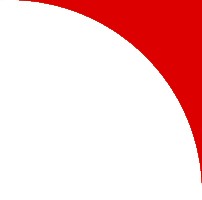 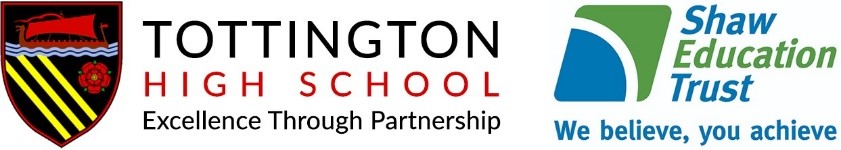 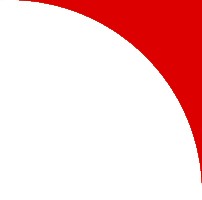 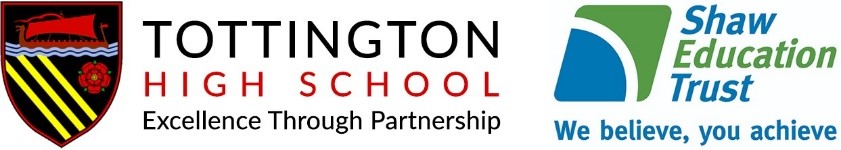 CEIAG Policy 2022-23Next review: September 2023September 2022Careers education and guidance at Tottington High School serves to prepare students for choices and transitions affecting their future education, training and employment. AIMSTottington High School careers provision aims to:To help students develop an understanding of themselves and others as individuals including their own and others’ strengths and limitations, abilities and potential, personal qualities, needs, attitudes and values.To provide students with opportunities to develop the knowledge, skills and experiences required for further study/employmentTo prepare students so that they can make informed choices and decisions affecting their futureTo motivate students and raise aspirationsTo promote equality of opportunity, challenge stereotyping and support inclusion.OBJECTIVES FOR CAREERS EDUCATION AND GUIDANCEBy the end of their school career students will have had the opportunity to: Consider their own qualities, skills, interests and academic potentialInvestigate the options/choices open to them at the end of KS3 and KS4 and make informed choices Receive high quality impartial advice and guidanceUse action planning to support their career developmentAccess relevant careers information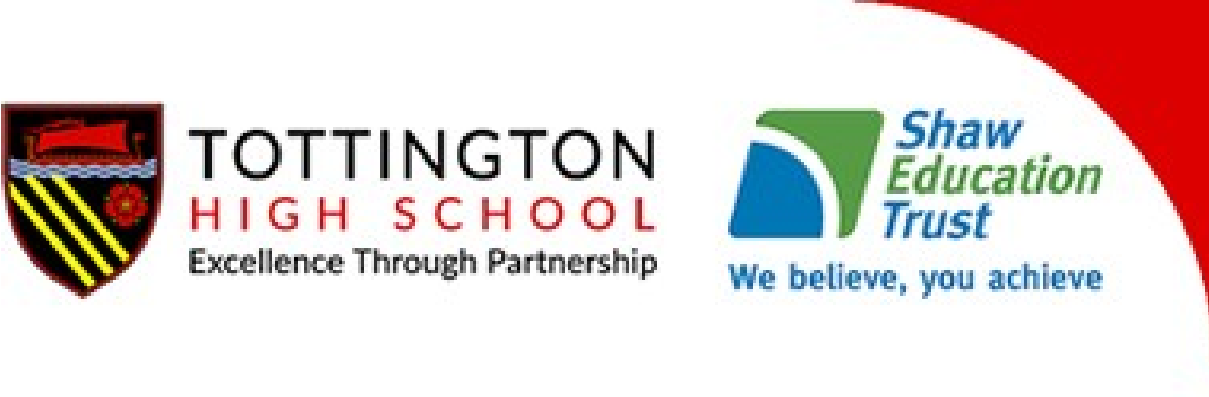 Develop an understanding of the requirements and conditions in a range of further education providers and employment sectorsReceived quality first external support regarding careers and KS5 transitionReceived direct interaction with a range of providers across the business, further and higher education sectors.IMPLEMENTATION OF CAREERS EDUCATIONCareers education is delivered through the school Personal Development curriculum programme and the CEIAG events programme (see the Careers Programme document):PD (Personal Development): Designated topics within the Personal Development programme at KS3 and KS4. The Personal Development programme provides sessions across the academic year that explore aspects such as employability, enterprise, aspiration and financial capacity.CEIAG Events Programme: Events, sessions and experiences throughout KS3 and KS4. The programme is strategically planned to meet the aims and objectives of the school’s careers provision.Realistic Choices: Mr Kevin Welch will work with every student at Tottington High School to explore aspirations for future careers and ensure pupils are equipped to make effective choices post-16.  This will include supporting students with college applications and providing after-school support with careers clubs.GMHigher: from October, the school will be working in partnership with GMHigher in order to establish links with further and higher education providers and create opportunities for out-of- school and in-school learning opportunities.  The timetable of events will be published on the website and the policy amended on review to reflect this partnership.EQUALITY AND DIVERSITYCareers education is provided to all students and provision is made to all students to access the curriculum. Students are encouraged to follow career paths that suit their interests, skills and strengths with the absence of stereotypes. All students are provided with the same opportunities and diversity is celebrated.RESOURCES TO SUPPORT CAREERS EDUCATION AND GUIDANCECareers library: careers literature, prospectuses, central careers base for interviews, application formsRealistic Choices (careers advisor): Careers advice and support provided for all students during their school career- Extra support where appropriate: Identified students are provided with additional support by SENCO, HOY/PYM and Form Tutor THS Careers provision programme Assemblies with providers for all further education opportunities in the area.PARENTS AND CARERS Parental/guardian involvement is encouraged at all stages. This is promoted through the distribution of the school information highlighting key events and the school website. Parents/guardians are welcome to attend career interviews. STUDENT ENTITLEMENT All students at Tottington High School are entitled to receive a high quality programme of careers education and impartial advice and guidance. Students can be expected to: - Be treated equally  Be given careers information and advice that is up-to-date and impartial Be given extra support should individual need require it Be provided with opportunities to develop valuable careers related knowledge, skills and expertise Understand how to make applications for the full range of academic and technical courses. MONITORING, REVIEW AND EVALUATION OF CEIAG PROGRAMMEThe SLT member (Careers Lead – Mr J. Burgoyne) with responsibility for careers and work related learning is responsible for ensuring the CEIAG programme is reviewed and evaluated in line with school monitoring processes i.e. Student Voice, Stakeholder Voice, Parent Voice and Personal Adviser. The process of review and evaluation incorporates the following: - internal school quality assurance systemsCPD activity undertaken in relation to CEIAG feedback from personal advisers/SENCO regarding career planning needs of the individual/groups - analysis of destination information to monitor the number of students who progress into training, education and work in relation to labour market trends etc. In addition, Tottington High School are committed to fulfilling the criteria of The Gatsby Benchmarks for careers provision.  These are as follows:	          1. A stable careers programme          2. Learning from careers and labour market information 	          3. Addressing the needs of each student          4. Linking curriculum learning to careers          5. Encounters with employers and employees           6. Experiences of workplaces           7. Encounters with further and higher education          8. Personal guidance.Progress towards these benchmarks is evaluated on a three month cycle in conjunction with the CEIAG area lead.PROVIDER ACCESS This policy section sets out the school’s arrangements for managing the access of providers to students at the school for the purpose of giving them information about the provider’s education or training offer. This complies with the school’s legal obligations under section 42B of the Education Act 1997. Also see above (7) for student entitlement. For providers: -  Access to school will be granted to providers in the instance of all statutory safeguarding checks being made and in the event of the activity supporting the excellence of delivery in careers provision (including Gatsby benchmarks).  In the instance of providers not meeting these criteria, access to school will not be granted.  Providers are welcome to make applications to visit school for a range of activities, for example careers lesson, assemblies or specific events and should address their request to the Careers lead as noted in policy.  Additionally, specific providers will also be contacted directly by the school with a request made to visit.- Upon arrival at school, providers will be met at reception and escorted to a suitable venue for delivery of their session.  Toilets and rest areas will be identified and all access to technology will be granted, in compliance with school GDPR regulations and safeguarding, to ensure providers are able to deliver sessions and content.Careers Programme at Tottington High School 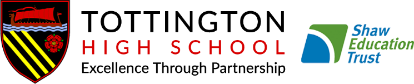 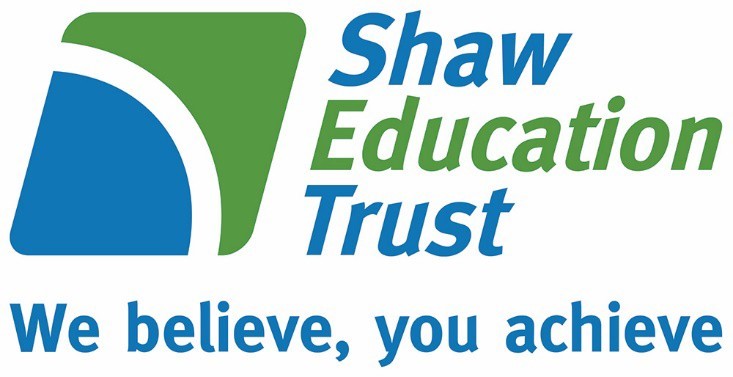 The Lodge Twitter: @shawedutrust 	Wolstanton High School Tel: 	01782 742910 	Milehouse Lane 	Email: 	info@shaw-education.org.uk Newcastle-under-Lyme Online: www.shaw-education.org.uk Staffordshire ST5 9JU Year GroupThroughout the yearAutumn Term 2021-22Spring Term 2021-22Summer Term 2021-227Careers club – Wednesday after schoolCareers area in Lofthouse Information, advice and guidance available on the school website in our careers sectionRelevant careers information posted on our school social media accountsDeveloping skills and aspirations – Careers, teamwork and enterprise skills to raise aspirations in PD curriculum time.National Careers Week 6-11 March 2023 (assemblies and form time material)Parents evening – careers discussion Year 7 23/03/23Financial Decision Making – Saving, borrowing, budgeting and making financial choices in PD curriculum time.World Skills Day 15.07.238Careers club – Wednesday after schoolCareers area in LofthouseInformation, advice and guidance available on the school website in our careers sectionRelevant careers information posted on our school social media accountsFinancial decision making - Saving, borrowing, budgeting and making financial choicesParents evening – careers discussion 17/11/22National Careers Week 6-11 March 2023 (assemblies and form time material)Digital Literacy – Online safety, digital literacy, media reliability and gambling hooks in PD curriculum time.Careers and community – Careers, teamwork and enterprise skills to raise aspirations in PD curriculum time.  Equality of opportunity in careers and life choices and different types and patterns of work.World Skills Day 15.07.239Careers club – Wednesday after schoolCareers area in LofthouseInformation, advice and guidance available on the school website in our careers sectionGCSE Options section of websiteRelevant careers information posted on our school social media accountsCareer programmes in form timeParents evening – careers discussion 08/12/22Setting goals - Learning strengths, career options and goal setting as part of the GCSE options processThroughout form time and assemblies Employability Skills – Employability and Online Presence.National Careers Week 6-11 March 2023 (assemblies and form time material)Options Events – assemblies / options evening- careers discussionsBarclays Life Skills mentoring programmeBarclays Life Skills mentoring programmeWorld Skills Day 15.07.23Employability skills - Employability and online presence10Careers club – Wednesday after schoolCareers area in LofthouseInformation, advice and guidance available on the school website in our careers sectionRelevant careers information posted on our school social media accountsCollege assembliesCareer programmes in form timeCareers InterviewsGMHigher – college and university visits, in-house sessions and speakers from the world of work.Careers Interviews Financial Decision Making –The impact of financial decisions, debt, gambling and the impact of advertising on financial choices in PD curriculum time.GMHigher – college and university visits, in-house sessions and speakers from the world of work.National Careers Week 6-11 March 2023 (assemblies and form time material)Parents evening – careers discussion / college stands 25/05/23Careers Interviews GMHigher – college and university visits, in-house sessions and speakers from the world of work.11Careers Interviews Careers club – Wednesday after schoolCareers area in LofthouseInformation, advice and guidance available on the school website in our careers sectionRelevant careers information posted on our school social media accountsCollege assembliesCareer programmes in form timeRegular communication re: College Open Events and Apprenticeship Vacancies – via plasma / in school / via parent communciationCareers Interviews Next Steps –Applications processes and skills for further education, employment and career progression. CV and personal statement writing in PD curriculum timeBuilding for the future - Self-efficacy, stress management, and future opportunitiesCareers Interviews National Careers Week 6-11 March 2023 (assemblies and form time material)Parents evening – careers discussion / college stands 12/01/23NCS visit – team building opportunities and preparation for next steps at College.Results Day – college representativesFinancial Decision Making – Saving, borrowing, budgeting and making financial choices in PD curriculum time.